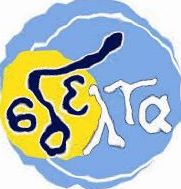 ΕΚΠΑΙΔΕΥΤΙΚΟ ΥΛΙΚΟΕΒΔΟΜΑΔΑ ΑΣΥΓΧΡΟΝΗΣ ΕΚΠΑΙΔΕΥΣΗΣ: 24/05/2021 έως 28/05/2021ΚΥΚΛΟΣ Α΄ΓΡΑΜΜΑΤΙΣΜΟΣ: ΚΟΙΝΩΝΙΚΟΣΕΚΠΑΙΔΕΥΤΙΚΟΣ: Γκίνος ΓρηγόρηςΕΚΠΑΙΔΕΥΟΜΕΝΟΣ/Η: ________________________________________________ΟΙ ΚΟΙΝΩΝΙΚΕΣ ΑΝΑΚΑΤΑΤΑΞΕΙΣ ΚΑΤΑ ΤΟ ΜΕΣΑΙΩΝΑ ΚΑΙ ΤΟ ΚΥΝΗΓΙ ΤΩΝ ΜΑΓΙΣΣΩΝΟ μεσαίωνας αναφέρεται στην ιστορία ως μια εποχή σκοταδισμού, ως μια εποχή όπου η ανθρώπινη δραστηριότητα παρουσιάζεται υποβιβασμένη πολιτισμικά, πολιτικά, οικονομικά και κοινωνικά. Ο μεσαίωνας δικαιολογημένα ονομάζεται στα αγγλικά «Σκοτεινοί χρόνοι», όμως όχι αναγκαστικά γιατί οι άνθρωποι υπήρξαν «υπανάπτυκτοι» πνευματικά, αλλά περισσότερο γιατί η επίσημη ιστοριογραφία έχει αφαιρέσει το φως από αυτή την εποχή, αφήνοντάς τη στη μνήμη των ανθρώπων ως θολή, ως σκοτεινή. Αν ρίξουμε μια ματιά στην ιστορία έξω από το πρίσμα της επίσημης ιστοριογραφίας, θα δούμε ότι ο μεσαίωνας αν και είχε αρκετά από τα χαρακτηριστικά που του αποδίδονται, η πραγματικότητα δεν είναι ακριβώς έτσι όπως παρουσιάζεται. Σε πολλά σημεία της Ευρώπης υπήρξαν κοινωνικά κινήματα που αμφισβήτησαν την εκμετάλλευση των ανθρώπων και που αντιστάθηκαν στην περίφραξη της γης από τους ηγεμόνες της εποχής. Πολλά από αυτά ξεκίνησαν από θρησκευτικούς λόγους και αμφισβήτησαν την παπική εκκλησία, όμως οι αναφορές τους ήταν καθαρά κοινωνικές. Τέτοια ήταν τα κινήματα των Αναβαπτιστών και ο πόλεμος των χωρικών, το κίνημα των Θαβωριτών, οι εξεγέρσεις των «Σκαπανέων», των «Ισοπεδωτών» και άλλα. Άλλα κινήματα, δίχως θρησκευτικές αναφορές, αντιστάθηκαν στους τοπικούς φεουδάρχες, όπως οι αγώνες ενάντια στις περιφράξεις γης. Μέχρι και στο μεσαίωνα η οργάνωση της ζωής των ανθρώπων βασιζόταν στην αγροτική οικονομία. Οι άνθρωποι καλλιεργούσαν τη γη και καρπώνονταν συνήθως μέρος της παραγωγής. Εν ολίγοις, οι άνθρωποι ήταν άμεσα συνδεδεμένοι με τα μέσα παραγωγής τους και ειδικότερα με τη γη. Κατά το τέλος του μεσαίωνα είναι η εποχή όπου γεννάται ο καπιταλισμός. Για να επικρατήσει ο καπιταλισμός χρειάζεται να χωρίσει τους παραγωγούς από τα μέσα παραγωγής τους όπως για παράδειγμα τη γη που καλλιεργούσαν. Ξεκινά με την περίφραξη από τους τοπικούς ηγεμόνες, μεγάλων εκτάσεων γης που είτε καλλιεργούνταν συλλογικά από χωρικούς, είτε χρησίμευαν ως βοσκοτόπια για την κτηνοτροφία. εκτός από αυτό, μέσα στον καπιταλισμό το γυναικείο σώμα ως μέσο αναπαραγωγής εργατικού δυναμικού, ενοχοποιώντας για τη γυναίκα το μη αναπαραγωγικό σεξ καθώς και κάθε πρωτοβουλία από πλευράς της, να ελέγξει την αναπαραγωγική της δυνατότητα. Αυτό ο καπιταλισμός θα το καταφέρει με το κυνήγι των μαγισσών το οποίο επίσης χρησίμευσε και για την τιμωρία των γυναικών εκείνων που συμμετείχαν στα διάφορα κινήματα αμφισβήτησης της εξουσίας. Συνέπεια της επέλασης του καπιταλισμού ήταν η ριζική μεταβολή της οργάνωσης της ανθρώπινης ζωής. Πολλοί χωρικοί, άνδρες και γυναίκες, έχοντας αποχωριστεί από τη γη με την οποία δούλευαν, αναγκάζονται να μεταναστεύσουν προς τις πόλεις προς αναζήτηση μισθωτής εργασίας. Η επιδίωξή τους αυτή όμως δεν σημαίνει απαραίτητα ότι ικανοποιούνταν, με αποτέλεσμα πολλοί άνθρωποι να γίνονται ζητιάνοι, κλέφτες και πόρνες.ΟΙ ΠΕΡΙΦΡΑΞΕΙΣ ΓΗΣ ΣΤΟ ΜΕΣΑΙΩΝΑΗ ζωή στον μεσαίωνα πριν τις περιφράξειςΣτο Μεσαίωνα η ευρωπαϊκή ύπαιθρος χαρακτηριζόταν κυρίως από ένα φεουδαρχικό σύστημα. Οι χωρικοί είχαν το δικό τους χωράφι, μερικές κοινές γαίες και επιπλέον έπρεπε να δουλεύουν στα χωράφια των γαιοκτημόνων καταβάλλοντας ενοίκιο και φόρο. Στις πόλεις υπήρχε χειροτεχνική παραγωγή και σε μερικά επαγγέλματα εργάζονταν χιλιάδες μεροκαματιάρηδες. Οι γυναίκες εξασκούσαν όλα τα επαγγέλματα και τις τέχνες και ανήκαν στις αντίστοιχες συντεχνίες.Τί ήταν οι περιφράξεις και  από που και πότε ξεκίνησανΟι περιφράξεις ήταν οι ενέργειες με τις οποίες οι φεουδάρχες άρχισαν να περιφράσσουν γαίες οι οποίες μέχρι τότε ήταν κοινές για όλους τους ανθρώπους.  Το φαινόμενο αυτό άρχισε στον Μεσαίωνα, με την περίφραξη της κοινής γης, τη θεσμοθέτηση της ατομικής ιδιοκτησίας και συνιστά τη διαδικασία της πρωταρχικής συσσώρευσης. Οι αγρότες της κοινής γης που έχασαν τη γη τους, αναγκάστηκαν να εγκαταλείψουν την ύπαιθρο και να μετακομίσουν σε αστικά βιομηχανικά κέντρα για να εργαστούν, υπό καθεστώς μισθωτής εργασίας. Η διαδικασία περίφραξης της κοινής γης επεκτάθηκε από την Αγγλία σταδιακά σε όλη την Ευρώπη και στις υπόλοιπες ηπείρους.Η αντίδραση Ωστόσο, οι διαδικασίες περίφραξης συναντούσαν αντιστάσεις από δυναμικά κοινωνικά κινήματα που καθ’ όλη τη διάρκεια των τελευταίων αιώνων, αγωνίζονταν για την πρόσβαση και το διαμοιρασμό των κοινών. Ειδικά τις τελευταίες δεκαετίες πλήθαιναν τα κοινωνικά κινήματα διαμαρτυρίας, διεκδίκησης και ανάκτησης των κοινών γαιών και εναντίωσης στις νέες αλλά και στις παλαιότερες περιφράξεις. Ορισμένα βασικά χαρακτηριστικά των κοινωνικών κινημάτων είναι τα παρακάτω:•  Στόχευαν στη δημιουργία ή στην υπεράσπιση των κοινών   •  Οι φορείς τους ήταν οι χωρικοί •  Η συμμετοχή στους αγώνες για τα κοινά δεν προϋπόθετε την ύπαρξη από πριν ανθρώπων που είχαν επαναστατικές απόψεις. Έτσι και η «τάξη» των χωρικών, των αγωνιζόμενων για τα κοινά, δημιουργήθηκε κατά τη διάρκεια του κοινωνικού αγώνα.                                                                                                                                                                                                                                                                                                                                                               Η ζωή μετά τις περιφράξεις       Η περίφραξη και η ιδιωτικοποίηση της γης συνεχίστηκε γοργά, παράλληλα με τις αυξανόμενες ταξικές συγκρούσεις, καθώς οι άνθρωποι έχαναν τα μέσα για την επιβίωσή τους και τα δικαιώματά τους στη χρήση των κοινών γαιών για τη βοσκή ζώων ή τη συλλογή βοτάνων και ξυλείας. Οι περιφράξεις ήταν τμήμα της ανάδυσης του καπιταλιστικού τρόπου παραγωγής, υπό την έννοια ότι οι άνθρωποι αναγκάζονταν πλέον να εργάζονται με αμοιβή και έπρεπε να πουλούν τα σώματά τους και το χρόνο τους ως εμπόρευμα. Από το 15ο μέχρι το 18ο αιώνα σε όλη την Αγγλία, η γη περιφρασσόταν εξαιτίας της εκτροφής προβάτων, η οποία σε κάποιες περιοχές ήταν επικερδέστερη από τις καλλιέργειες και χρειαζόταν περισσότερη γη και λιγότερη εργασία. Οι πόλεις μεγάλωναν σε μέγεθος όπως και οι μεταναστευτικές και νομαδικές κοινότητες που μετακινούνταν από το ένα μέρος στο άλλο -χωρίς πάντα να βρίσκουν δουλειά- και ήταν αναγκασμένες να βιώνουν ένα χαοτικό μίγμα μισθωτής εργασίας, ζητιανιάς και εκτεταμένης παραβατικότητας. Αυτοί οι «αλήτες» διώχτηκαν άγρια με πολλούς και διαφορετικούς νόμους και υποβλήθηκαν σε ποινές συμπεριλαμβανομένου του δημόσιου μαστιγώματος και της φυλάκισης. Οι κοινωνικές αλλαγές δημιούργησαν ένα είδος ποινικοποίησης των «φτωχών».Ανάμεσα στις μεταναστευτικές κοινότητες των «αλητών» που διασχίζανε την Ευρώπη, υπήρχε ένα μεγάλο ποσοστό γυναικών, πολλές από τις οποίες αναγκάστηκαν να αφήσουν τη γη τους λόγω των νομικών αλλαγών που περιόριζαν τα γυναικεία δικαιώματα στην κληρονομιά κινητής και ακίνητης περιουσίας. Πολλές γυναίκες μετακινήθηκαν προς τις πόλεις για να βρουν δουλειά σε κάποια βιοτεχνία ή για να εργαστούν ως υπηρέτριες, χορεύτριες, νοσοκόμες ή πόρνες.Η ΑΝΑΠΗΔΗΣΗ ΤΩΝ ΚΟΙΝΩΝΙΚΩΝ ΚΙΝΗΜΑΤΩΝΟ πόλεμος των χωρικών (1524-1525) και οι ΑναβαπτιστέςΟ 16ος αιώνας χαρακτηρίζεται από μια επαναστατική τάση με κοινωνικές επιπτώσεις. Η έντονη κοινωνική αμφισβήτηση των αντιλήψεων της εποχής εκφράστηκε μέσα από θρησκευτικές ομάδες οι οποίες υιοθέτησαν τρόπους ζωής που δεν συμβάδιζαν με τις αξίες της εποχής, προβάλλοντας μια αναρχική κοινωνία. Σκοπός τους ήταν η εξέγερση ενάντια στον νόμο. Στα άκρα αυτών των ομάδων, βρίσκονται οι Αναβαπτιστές. Στην Γερμανία, όπου άρχισε ο Πόλεμος των Χωρικών, η αμφισβήτηση στράφηκε και ενάντια στα καταπιεστικά μέτρα των ηγεμόνων, που κατείχαν κτήματα σε περιοχές απομακρυσμένες. Τα μέτρα είχαν οδηγήσει σε σποραδικές εξεγέρσεις των χωρικών στην Ελβετία και στη Γερμανία κατά τον 15ο αιώνα, αλλά ο Πόλεμος των Χωρικών αποδείχθηκε ένα τεράστιο μαζικό κίνημα. Υποβοηθήθηκε από την ελευθερία της σκέψης και του λόγου και μέσα σε αυτό το πλαίσιο αναπτύχθηκαν κινήσεις που προσδοκούσαν από τη Δευτέρα Παρουσία να φέρει την κοινωνική δικαιοσύνη. ΑναβαπτιστέςΜεταξύ άλλων τα χαρακτηριστικά της θρησκευτικής ιδεολογίας του Αναβαπτισμού που συγκαταλέγεται στον πόλεμο των χωρικών αποτελούσαν ήταν τα εξής:α) δέχονταν την ελεύθερη βούληση και την ηθική υπευθυνότητα του ατόμου,        β) υιοθετούσαν την έννοια της χιλιόχρονης βασιλείας (χιλιασμός) και την εγγύτητα της Κρίσης γ) πίστευαν στην άμεση επικοινωνία με τον Θεό,δ) πίστευαν στην ανάγκη για ξαναβάπτισμα των πιστών,ε) υιοθετούσαν τις ελεύθερες σεξουαλικές σχέσεις.Μετά την καταστολή της εξέγερσης τα μέτρα εναντίον των Αναβαπτιστών ήταν σκληρά: τα άτομα που θα παρευρίσκονταν στις συγκεντρώσεις τους θα τιμωρούνταν με πνιγμό. Μετά την πτώση της πόλης του Μύντσερ ακολούθησε και το τέλος του Αναβαπτικού κινήματος.
Το κίνημα των ΘαβωριτώνΑυτή την περίοδο επικρατούν κοινωνικές και θρησκευτικές αναταραχές σε όλη την Ευρώπη καθώς και συνεχείς μετακινήσεις πληθυσμών σε όλο τον Ευρωπαϊκό χώρο. Οι αγανακτισμένοι χωρικοί προσπαθούν μέσα από συνεχείς επαναστάσεις να ανατρέψουν το κοινωνικό κατεστημένο και στρέφονται κατά των βασιλιάδων και της εκκλησίας.  Επίσης  μορφωμένοι λόγιοι κηρύττουν τις ριζοσπαστικές ιδέες τους σε πολλά μέρη της Ευρώπης. Στην περιοχή της Βοημίας στη σημερινή Τσεχία, δημιουργήθηκε το θρησκευτικό κίνημα των Χουσιτών που ήταν ακόλουθοι του καθηγητή του Πανεπιστημίου της Πράγας Ιωάννη Χους και αρνούνταν οτιδήποτε δεν αναφέρεται στην Αγία Γραφή. Άμεση συνέπεια της δημιουργίας του χουσιτικού κινήματος είναι και το ξέσπασμα  της  εθνικής επανάστασης των Βοημών η οποία ξεσπά αμέσως μετά τον μαρτυρικό θάνατο του Χους στην πυρά. Τότε η εξουσία του κινήματος περνάει στα χέρια του πιο ακραίου τμήματος του κινήματος των αυτοαποκαλούμενων Θαβωριτών από το βιβλικό όνομα της πόλης Θαβώρ κοντά στην Πράγας. Οι θέσεις  των Θαβωριτών βασίζονταν στις αρχές της κοινοκτημοσύνης και στις ιδέες ότι όποιος κατέχει ιδιωτική ιδιοκτησία διαπράττει θανάσιμο αμάρτημα. Το 1420 ο πάπας Μαρτίνος Ε΄ οργάνωσε σταυροφορία εναντίον της Βοημίας επειδή αρνιόταν να αναγνωρίσει τις εξουσίες του πάπα. Ξεκίνησε έτσι ένας από τους πιο αιματηρούς πολέμους που διήρκησε δώδεκα χρόνια και έληξε με νίκη των Θαβωριτών το 1432. Αμέσως μετά την νίκη η εσωτερική διάσπαση αναζωπυρώθηκε. Οι πλούσιοι και οι ευγενείς ζήτησαν τη βοήθεια των αντιπάλων τους οι οποίοι δεν έχασαν ευκαιρία να τους την προσφέρουν απλόχερα. Έτσι ξεκίνησαν εμφύλιες συγκρούσεις οι οποίες διήρκησαν δύο χρόνια μέχρι το 1434, όπου στη μάχη του Lipan, οι δυνάμεις  των Ευγενών  σε συνεργασία με αυτές του Πάπα νίκησαν  τις αποδεκατισμένες και κουρασμένες από τις συνεχόμενες και πολύχρονες  μάχες δυνάμεις των Θαβωριτών, σκοτώνοντας πάνω από δεκατρείς χιλιάδες στο πεδίο της μάχης και πολλές χιλιάδες αμάχους σε άλλες  πόλεις και στην ύπαιθρο. Η ίδια η πόλη του Θαβώρ καταστράφηκε το 1452. Αυτή ήταν η οριστική κατάληξη του κινήματος των Θαβωριτών. Με αυτόν τον τρόπο τερματίστηκε μια ακόμη απόπειρα κοινωνικής αλλαγής αν και ξεκίνησε ως θρησκευτική αντιπαράθεση για να εξελιχθεί σε ένα από τα σημαντικότερα  λαϊκά κινήματα της ιστορίας.ΣκαπανείςΟι σκαπανείς ήταν αγγλικό κοινωνικό κίνημα του 17ου αιώνα ενάντια στην φεουδαρχία, την Εκκλησία της Αγγλίας και τον αγγλικό θρόνο, με θέσεις κοινοτιστικές, πασιφιστικές (υπέρ της ειρήνης) και αντι-ιδιοκτησιακές, θεμελιωμένες όμως αποκλειστικά σε προτεσταντικές χριστιανικές αντιλήψεις. Πριν την Αγγλική Επανάσταση του 17ου αιώνα, οι ιδρυτές  του κινήματος στασίαζαν κατά ομάδες κατά των γαιοκτημόνων, για να τους πάρουν τα κτήματα, και την ακίνητη περιουσία, η οποία αποτελούσε την κύρια μορφή της ατομικής ιδιοκτησίας στην Αγγλία του 17ου αιώνα και να τα μοιραστούν σε ίσα μερίδια. Έπειτα από συνεχείς επιθέσεις που δέχτηκαν από τραμπούκους των γαιοκτημόνων, που παρακινήθηκαν από τους ιεροκήρυκες, τους χωρικούς και τον στρατό, αναγκάστηκαν να διαλυθούν.ΙσοπεδωτέςΟι Ισοπεδωτές ήταν ένα αγγλικό πολιτικό κίνημα του 17ου αιώνα, η ριζοσπαστικότερη τάση της αστικής Αγγλικής Επανάστασης (1640 - 1649) και η πρώτη δημοκρατίζουσα οργάνωση στην μεταχριστιανική Ιστορία, απαιτώντας γραπτό Σύνταγμα, διαχωρισμό των εξουσιών, ανεξιθρησκία, πολιτικά δικαιώματα για τους άνδρες, καθολική ψήφο για τους άνδρες χωρίς κριτήριο ιδιοκτησίας, εκλογή της στρατιωτικής ηγεσίας και εν γένει λαϊκή κυριαρχία. Ο λόγος των Ισοπεδωτών ήταν κυρίως βιβλικός και προτεσταντικός (καλβινιστικός) χριστιανικός, παραπλήσιος των Αναβαπτιστών. Απαντήστε σύντομα στις ερωτήσειςΓιατί ονομάζεται ο Μεσαίωνας “σκοτεινός αιώνας”;…………………………………………………………………………………………………………………………………………………………………………………………………………………………………………………………Για ποιον λόγο εξεγείρονταν οι άνθρωποι στο μεσαίωνα;…………………………………………………………………………………………………………………………………………………………………………………………………………………………………………………………Σε ποιους ανήκε η γη πριν τις περιφράξεις και σε ποιους μετά; …………………………………………………………………………………………………………………………………………………………………………………………………………………………………………………………Ποιες ήταν οι συνέπειες των περιφράξεων γης; …………………………………………………………………………………………………………………………………………………………………………………………………………………………………………………………Κυκλώστε τη σωστή απάντησηΠίστευαν στην ανάγκη για ξαναβάπτισμα των πιστών α) Θαβωρίτεςβ) Αναβαπτιστέςγ) Ισοπεδωτέςδ) όλοι οι παραπάνωΣτην παρακάτω πρόταση κυκλώστε το Σ αν θεωρείτε πως η πρόταση είναι σωστή ή το Λ αν τη θεωρείτε λάθος. Ο καπιταλισμός προσπάθησε να ελέγξει την αναπαραγωγική δυνατότητα των γυναικών (δηλαδή την επιλογή τους αν θα κάνουν παιδιά ή όχι)Σ	Λ 